УТВЕРЖДАЮДиректор МОУ гимназии №16 «Интерес»_____________  И.В.СнегиреваОбразовательный минимумПредметРусский языкКласс4 классПериод1 триместрУч.годразработано на 2022-2023ТерминыПояснениеУдарение-произнесение одного из слогов слова с большей силой. В русском языке ударным может быть любой слог (птица, гнездо). Ударение может быть постоянным (кукла, куклу) и подвижным(гонит, гоню), иногда может переноситься на предлог (под руку, по лесу).Фонетический анализ слова (звукобуквенный анализ)ФОНЕТИЧЕСКИЙ  РАЗБОР  СЛОВАПамятка1. Произнеси слово, вслушайся в его звучание.2. Раздели слово на слоги, произнеси каждый слог, укажи ударный.3. Укажи в каждом слоге количество и последовательность звуков (согласных, гласных).4. Охарактеризуй каждый согласный звук: твёрдый или мягкий, звонкий или глухой.5. Назови общее количество звуков. Если есть разница в обозначении звуков буквами, укажи и объясни причину.Устно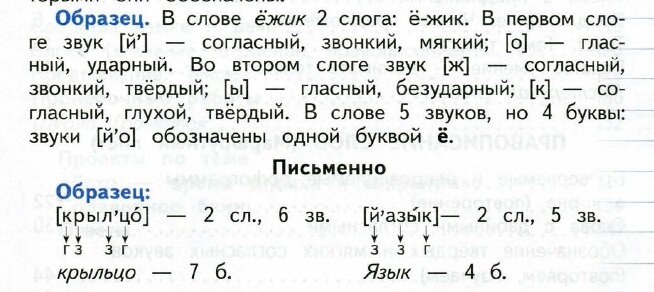 Синонимы, антонимыСинонимы – это слова, которые звучат и пишутся по-разному, а по смыслу одинаковы или очень близки: метель, вьюга, пурга, буранАнтонимы – это слова, противоположные по смыслу: храбрый - трусливый, крошечный - огромный.ФразеологизмФразеологизм - это устойчивое, неделимое сочетание слов. При этом лексическое значение имеет весь фразеологизм целиком, а не слова, в него входящие.Например:мастер на все руки - это человек, обладающий многими способностями и умениями.Морфемы (части слова)Окончание– изменяемая часть слова, которая образует форму слова и служит для связи слов и словосочетаний в предложении.Основа – часть слова без окончания.Корень – главная значимая часть слова, в которой заключено общее лексическое значение всех однокоренных слов.Приставка – значимая часть слова, которая находится перед корнем и служит для образования новых слов.Суффикс – значимая часть слова, которая находится после корня и служит для образования новых слов.Морфемный разбор слова (по составу)План разбора слова по составу состоит в следующем:Определяем, к какой части речи относится анализируемое слово.Выделяем окончание и основу. Для определения окончания слово изменяют, например, по падежам. Изменяемая часть будет являться окончанием, остальная часть слова без окончания — основой. Следует помнить, что всё слово может представлять собой основу без окончания, например у наречия — неизменяемой части речи.Определяем, входит ли в основу слова кроме корня также приставка и суффикс. Для этого слово сопоставляется с однокоренными словами.Убеждаемся, что выделенные приставки и суффиксы имеются в других словах.Обозначаем части слова 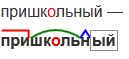 Служебные части речиЧастицы, союзы, предлоги – выражают оттенки значений самостоятельных частей речи, помогают устанавливать связи между словами и предложениями.Имя существительноеИмя существительное – часть речи, которая обозначает предмет и отвечает на вопросы кто? или что?Имя существительное имеет такие грамматические признаки: род, склонение, падеж, число.Склонениеимен существительныхИзменение склоняемых частей речи (имени существительного, имени прилагательного, числительного) по числам, родам и падежам называется склонением.Склонение имен существительных1 склонение: ж.р. и м.р. с окончанием -а, -я (стена, папа)2 склонение: м.р. с нулевым окончанием и ср.р. (стол, село)3 склонение: ж.р. с нулевым окончанием (мышь)Падежные окончанияИмена существительные одного и того же склонения имеют одинаковые ударные и безударные окончанияНачальная форма склоняемых частей речиНачальной  формой  имени существительного является  существительное в именительном падеже (кто? что?),  в единственном числе (например: кто? девочка, что? тропа – н.ф.)Вопросы косвенных падежей Родительный падеж (кого? чего?) девочку,  тропыДательный падеж (кому? чему?) девочке, тропеВинительный падеж (кого? что?) девочку, тропуТворительный падеж (кем? чем?) девочкой, тропойПредложный падеж (о ком? о чём?) о девочке, о тропеМорфологический разбор имени существительногоМорфологический разбор существительного:начальная форма (в именительном падеже, единственном числе);собственное или нарицательное;одушевленное или неодушевленное;род;склонениечисло;падеж;роль в предложении.Образец разбора:
Предложение: Малыши любят пить молоко.
Молоко – существительное, начальная форма – молоко, нарицательное, неодушевленное, среднего рода, 2-го склонения, в винительном падеже, в единственном числе (множественного не имеет), дополнение.Молоко – сущ., н. ф. – молоко, нариц., неодуш., ср. р., 2 скл., В. п., ед. ч., допол. Имя прилагательноеИмя прилагательное - самостоятельная часть речи, отвечающая на вопросы: какой? какая? какое? какие?  и обозначающая признак предмета.В предложении чаще всего является определением (белая, сизый, волшебное). Изменяется по падежам, числам, в единственном числе по родам.Форма имен прилагательныхИмена прилагательные употребляются в форме такого же рода, числа и падежа, что и существительное, к которому оно относится.Окончания имён прилагательныхЖ.р. (какая?) -ая, -яяМ.р. (какой?) -ой, -ый, -ийСр. р. ( какое?) -ое, -ееМн.ч. (какие?) -ые, -иеУдарные и безударные окончания имён прилагательных пишутся одинаково: какая? – молодая, звонкаяМорфологический разбор имени прилагательного Морфологический разбор имени прилагательного:1. Часть речи.
2. Начальная форма (ед. ч., м. р., И. п.)
3. Непостоянные признаки:
- число;
- род (только в ед. ч.);
- падеж.
4. Роль в предложении.Образец разбора:Предложение: Над алыми маками кружились прозрачные стрекозы.Над алыми (маками) – прилагательное, начальная форма – алый, во мн. ч., в Т. п., определение.
Над алыми (маками) – прил., н. ф. – алый, мн. ч., Т. п., опред. 
Прозрачные (стрекозы) – прилагательное, начальная форма – прозрачный, во мн. ч., в И. п., определение.Прозрачные (стрекозы) – прил., н. ф. – прозрачный, мн. ч., И. п., опред. МестоимениеМестоимение - самостоятельная часть речи, которая указывает на предметы, признаки, качество, но не называет их.Правописание падежных форм личных местоименийВ формах косвенных падежей некоторых личных местоимений имеются орфограммы в корнях.1-е л. ед.ч. – в корне форм родительного и винительного падежей имеется гласная е (меня), в формах остальных падежей этой гласной нет.2-е л. ед.ч. – в корне падежных форм имеется гласная е, кроме творительного падежа, где е чередуется с о (тебе, но тобой).3-е л. ед.ч. – в корне падежных форм имеется гласная е (его, её), после предлогов пишется буква н (к нему).